This assessment checklist provides a guide to record student's demonstrated skills and knowledge.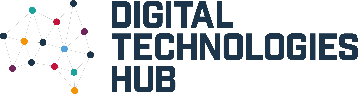 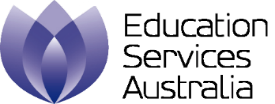 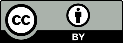 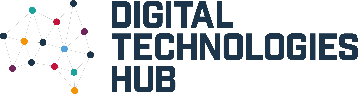 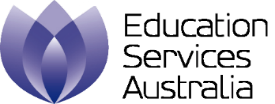 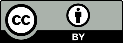 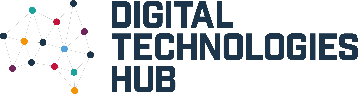 Name______________________________Date ___ /  ___  / ___Date ___ /  ___  / ___Demonstrated knowledge/skillsYes/No or progressingCommentsThe student collects familiar data -	Data are their answers to questions about themselves-	Data is recorded as images, numbers or textThe data is organised and displayed in a suitable way.The data is organised under headingsThe data is accurateThe data is digitally represented in different ways.The student can represent data about themselves using a glyph.The student can describe what each colour of the glyph representsThe students can comprehend what someone else’s glyph representsThe student can identify patterns in the data when viewing a collection of glyphs 